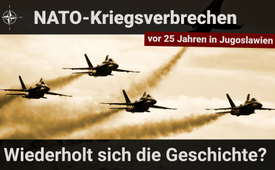 Vor 25 Jahren: NATO-Kriegsverbrechen in Jugoslawien – Wiederholt sich die Geschichte?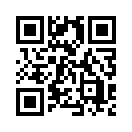 Der französische Präsident Emmanuel Macron schließt ein Entsenden westlicher Bodentruppen in die Ukraine nicht aus. Eine abgehörte Webkonferenz der deutschen Bundeswehr enthüllte Anfang März eine mögliche Lieferung deutscher Taurus-Marschflugkörper an die Ukraine. Der deutsche Rechtsanwalt Peter Schindler schätzt die Eintrittswahrscheinlichkeit bei deutlich über 50 % ein, dass sich Ende Juni 2024 Deutschland und Europa in einem offenen Krieg mit Russland befinden. Dass dies keineswegs aus der Luft gegriffen ist, zeigt die NATO-Bombardierung Jugoslawiens, die vor 25 Jahren am 24. März 1999 ihren Anfang nahm. Unzählige Berichte enthüllen, dass es sich um ein Kriegsverbrechen der NATO handelte. Unter humanitärem Vorwand wurde hier mithilfe von Uranmunition ein Völkermord am serbischen Volk ausgelöst. Wie war dies möglich und welches unsägliche Leid hatte es zur Folge? Sehen Sie dazu folgende Kla.TV-Sendungen, die klare Antworten auf diese Fragen geben. Noch kann verhindert werden, dass sich die Geschichte wiederholt …Vor beinahe 20 Jahren fiel die US-geführte NATO in die Bundesrepublik Jugoslawien ein. Ohne internationale Zustimmung, d.h. ohne UNO-Mandat, und daher völkerrechtswidrig, sollte ein angeblich durch Serbien initiierter Völkermord beendet werden. Für diesen vermeintlich humanitären Kriegseinsatz wurden in Serbien 30.000–50.000 Geschosse hochgiftiger Uranmunition verschossen und dadurch ein Völkermord am serbischen Volk ausgelöst. Aufgrund der flächendeckenden Verstrahlung erkrankt täglich ein Kind an Krebs. Die Todesrate habe laut dem Onkologen Prof. Dr. med. Slobodan Čikarić seit dem Jahr 1999 jährlich
um 2,5 Prozent zugenommen. Auch die Zahl der Neugeborenen mit extremen Missbildungen stieg an. Der Irak, Afghanistan und Syrien erleiden denselben Völkermord aufgrund vorgeblich humanitärer Angriffskriege unter US-Führung.von hm.Quellen:http://derwaechter.net/category/weltDas könnte Sie auch interessieren:#NATO - www.kla.tv/NATO

#Terror - www.kla.tv/Terror

#Kriegstreiberei - www.kla.tv/Kriegstreiberei

#Uranmunition - www.kla.tv/Uranmunition

#Serbien - www.kla.tv/SerbienKla.TV – Die anderen Nachrichten ... frei – unabhängig – unzensiert ...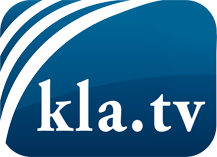 was die Medien nicht verschweigen sollten ...wenig Gehörtes vom Volk, für das Volk ...tägliche News ab 19:45 Uhr auf www.kla.tvDranbleiben lohnt sich!Kostenloses Abonnement mit wöchentlichen News per E-Mail erhalten Sie unter: www.kla.tv/aboSicherheitshinweis:Gegenstimmen werden leider immer weiter zensiert und unterdrückt. Solange wir nicht gemäß den Interessen und Ideologien der Systempresse berichten, müssen wir jederzeit damit rechnen, dass Vorwände gesucht werden, um Kla.TV zu sperren oder zu schaden.Vernetzen Sie sich darum heute noch internetunabhängig!
Klicken Sie hier: www.kla.tv/vernetzungLizenz:    Creative Commons-Lizenz mit Namensnennung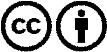 Verbreitung und Wiederaufbereitung ist mit Namensnennung erwünscht! Das Material darf jedoch nicht aus dem Kontext gerissen präsentiert werden. Mit öffentlichen Geldern (GEZ, Serafe, GIS, ...) finanzierte Institutionen ist die Verwendung ohne Rückfrage untersagt. Verstöße können strafrechtlich verfolgt werden.